Enrollment System (ES) 5.4.1Release Notes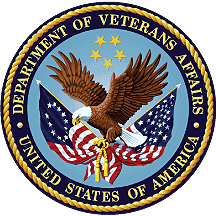 December 2018Department of Veterans AffairsOffice of Information and Technology (OIT)Table of Contents1	Introduction	12	Purpose	23	Audience	24	This Release	24.1	Defects and Fixes	24.2	Known Issues	45	Product Documentation	4List of TablesTable 1: Defects and Fixes in ES 5.4.1	2Table 2: Open Defects in the ES 5.4.1 Release	4IntroductionThe mission of the Department of Veterans Affairs (VA) Office of Information and Technology (OIT), Enterprise Program Management Office (EPMO) is to provide benefits to Veterans and their families. To meet this overarching goal, OIT is charged with providing high quality, effective, and efficient IT services and Operations and Maintenance (O&M) to persons and organizations that provide point-of-care services to our Veterans.The VA’s goals for its Veterans and families include:Make it easier for Veterans and their families to receive the right benefits, and meeting their expectations for quality, timeliness, and responsiveness.Improve the quality and accessibility of health care, benefits, and memorial services while optimizing value.Provide world-class health care delivery, by partnering with each Veteran to create a personalized, proactive strategy to optimize health and well-being, while providing state-of-the-art disease management.Ensure awareness and understanding of the personalized, proactive, and patient-driven health care model through education and monitoring.Provide convenient access to information regarding VA health benefits, medical records, health information, expert advice, and ongoing support needed to make informed health decisions and successfully implement the Veteran’s personal health plans.Receive timely, high quality, personalized, safe, effective, and equitable health care, not dependent upon geography, gender, age, culture, race, or sexual orientation.Strengthen collaborations with communities and organizations, such as the Department of Defense (DoD), Department of Health and Human Services (DHHS), academic affiliates, and other service organizations.To assist in meeting these goals, the Enterprise Health Benefits Determination (EHBD) program provides enterprise-wide enhancements and sustainment for the following systems/applications:The Enrollment System (ES) assists Veterans to enroll for VA healthcare benefits and is the core application that feeds other VA systems with Enrollment and Eligibility (E&E) data.Income Verification Match (IVM) assists in determining priority grouping for healthcare eligibility.Veterans Information Systems and Technology Architecture (VistA) Registration, Eligibility & Enrollment (REE) shares information with other VistA applications and enables registration and eligibility determinations and enrollment at VA Medical Centers (VAMC).Veteran’s On-Line Application (VOA) is re-purposed for the online Veterans Health Benefits Handbook (VHB). VHB provides each enrolled Veteran on-demand online access to a personalized and dynamic health benefits-related Handbook.Enrollment System Modernization (ESM) defines Health Benefit Plans (HBP) for which a client (Veteran, Service Member, or beneficiary) is eligible and ties them to the authority for care. Key enhancements to be completed include Pending Eligibility Determination, fixes to the Enrollment System, Date of Death, Internal Controls, Workflow, Veterans Financial Assessment, converting of Military Service Data Sharing (MSDS) to Enterprise Military Information Service (eMIS), Manage Relationships, Veteran Contact Service, and support for Enrollment System Community Care (ESCC).PurposeThe purpose of this Release Notes document is to announce the release of the ES 5.4.1. This release, developed in Java technology, contains Enrollment System Modernization (ESM) Phase 2 defect fixes to support Community Care (CC) and ES Sustainment.AudienceThis document targets users and administrators of ES 5.4.1 and applies to the changes made between this release and any previous release for this software.This ReleaseES will be upgraded from Version 5.4 to Version 5.4.1 and hosted at the Austin Information Technology Center (AITC). The following sections provide a summary of the defects and fixes to the existing software and any known issues for ES 5.4.1.Defects and FixesTable 1 lists the defects and fixes and corresponding Rational Team Concert (RTC) Change and Configuration Management (CM) numbers included in ES 5.4.1Table 1: Defects and Fixes in ES 5.4.1Known IssuesTable 2 lists identified defects that remain open in this release.Table 2: Open Defects in the ES 5.4.1 ReleaseProduct DocumentationThe following documents apply to this release:ES 5.4.1 Release Notes are uploaded to the VA Software Document Library (VDL).Additional reference documentation related to this release is stored in RTC.RTC
CM #Summary438215Defect: eMIS service episode should not be uploaded when character of service = Z.Fix: Set character of service to invalid for "Z" regardless of personnel category.521867Defect: Army Post Office/Fleet Post Office (APO/FPO) addresses cause Demographic Data Transmission (ORU-Z05) messages to not transmit to sites due to error “Invalid address – invalid county code”. Fix: Updated Z05 messages to include a county code of “000” to prevent an error in VistA.549296Defect: Health Benefit Plan Assigned – Unselect to Delete is not working properly. Fix: When the incoming list of Health Benefit Plans is empty, the list of Health Benefit Plans that's already on the file object is cleared before merging both lists together.556830Defect: EED 22 Pending Applications Summary Report has incorrect reading order and table is not tagged properly.Fix: Moved table properties to start with column header and end with total count. Ensured all columns have respective <TD> tags without spanning multiple columns. Reconstructed "EED22.Summary.visn.site" query to resemble "EED22.Summary.site" and include Veterans Integrated Services Networks (VISN) parameter.557117Defect: EED 23_Total Closed Applications Summary Report data table is not properly tagged. Fix: Added associated tags to the JasperReport.594410Defect: Facility pick-list on User Accounts page displays sites inconsistently. Fix: Updated sort order for facilities.612741Defect: Screen reader does not identify the correct number of rows and columns on the Demographics – Associates page.Fix: Identified and deleted empty columns and rows in the table List of Associates for the Person.653932Defect: ES View Unformatted Health Level 7 (HL7) Messages - MSH segment is not displayed flush to the left hand side of the screen. Fix: Reformatted HL7 message view.775711Defect: LabelTag.java is generating incorrect html. Fix: Modified method doEndTag so the end tags match up with the start tags.787075Defect: associationform.jsp hides some field labels when a validation error occurs. Fix: Added corrective code after "chosenElem = elem.firstChild.childNodes[0];"..817804Defect: Address with missing city causes user interface (UI) to error out. Fix: Added a null check in the city field.825143Defect: Security Code Fortify Compliance - ES 5.4.1 - Build 2- December and IVM Quality Code Review. Fix: Supported Fortify scans for Pluto stream.842415Defect: VistA still retains home phone numbers that have been deleted from ES. Fix: Added RF1 for deleted phone numbers in Z05 by reading from Phone_H.850020Defect: Health Benefit Plan did not show up on ESCC detail report if Veterans Choice Eligibility (VCE) changed to Ineligible. Fix: Modified the report query to include the record’s modified timestamp greater than or equal to record modified date for VCE.856832Defect: The method postDataRetrieval() in ESCCP2ReportDataDAOImpl.java mishandles confidential information, which can compromise user privacy and is often illegal. Fix: Commented out the debug lines to the logger. They are not necessary and expose risk according to the Fortify scan.856867Defect: The method prettyPrintXML1() in IAMWebServiceDelegateImpl.java can crash the program by dereferencing a null pointer on line 906. Fix: Added if block around the close call at line 906 to keep this from being attempted if the object is null, which could cause a crash per the Fortify scan report.857884Defect: Vet360 is adding a word “County” to the county field data. Fix: Modified ES to fix the HL7 construct logic to exclude the word “County” when searching/validating the county data.858985Defect: Annual Internal Revenue Service (IRS) client updates for Affordable Care Act (ACA). Fix: Apply IRS client updates to ES for 2019.RTC
CM #SummaryTBDTBD